استمارة تعريف بعضو هيئة تدريسيةالكلية: الاعمال والادارةالاسم: علاء الدين صبحي المحمّدالمرتبة العلمية: دكتوراه الاختصاص: إدارة الاعمالاسم الجامعة: حلبعنوان الجامعة: سورية - حلبالصفة العلمية أو الإدارية: عضو هيئة تدريسية في جامعة القلمون الخاصةالاهتمامات العلمية والبحثية: الأساليب الكمية والرياضية – الموارد البشرية – سلسلة التوريد -  إدارة العمليات الإنتاجية – نظريات القرارالاهتمامات العلمية والبحثية: الأساليب الكمية والرياضية – الموارد البشرية – سلسلة التوريد -  إدارة العمليات الإنتاجية – نظريات القرارالمناصب العلمية والإدارية: - محاضر  جزئي، جامعة حلب ، 2020-2021- محاضر متفرغ جامعة إيبلا الخاصة 2018 -2021.- مدرّب في وحدة ريادة الأعمال وضمان الجودة بجمعية التآلف (تابعة للأمم المتحدة) 2017-2019.- محاضر متفرغ بمعهد إدارة الأعمال والتسويق 2016-2018.- مدير مؤسسة غرين لاند التعليمية 2015-2017.- نائب مدير للتحويلات الداخلية بالهرم (فرع الصاخور) 2016-2019.المناصب العلمية والإدارية: - محاضر  جزئي، جامعة حلب ، 2020-2021- محاضر متفرغ جامعة إيبلا الخاصة 2018 -2021.- مدرّب في وحدة ريادة الأعمال وضمان الجودة بجمعية التآلف (تابعة للأمم المتحدة) 2017-2019.- محاضر متفرغ بمعهد إدارة الأعمال والتسويق 2016-2018.- مدير مؤسسة غرين لاند التعليمية 2015-2017.- نائب مدير للتحويلات الداخلية بالهرم (فرع الصاخور) 2016-2019.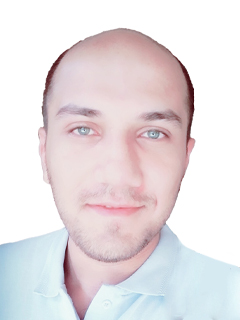 